ARIZONA BOARD OF ATHLETIC TRAINING4205 N. 7th Avenue, Ste. 305Phoenix, Arizona 85013(602) 589-6337FAX: (602) 589-8354www.at.az.govat.info@otboard.az.govREGULAR SESSION MEETING MINUTESNovember 2, 2015Board Members Present: 	Eric Freas, ATC – Chair 				Bart Peterson, ATC – Vice-Chair 				Chuck Baughman, ATC – Athletic Trainer Member				Jennifer Fadeley – Public Member				Harold Callihan – Public MemberBoard Members Absent: 	NoneStaff Present:			Karen Whiteford – Executive Director				Cindy McCombs - Administrative Assistant Legal Staff Present:		Thomas Raine – Assistant Attorney General1.	CALL TO ORDER – 9:30 a.m.; Eric Freas called the meeting to order at 9:30 a.m. (A recording of the meeting is available through the Board Office.) 2.	Roll Call – The following Board members were present: Eric Freas, Bart Peterson, Chuck Baughman, Jennifer Fadeley, and Harold Callihan3.	Discuss, Amend and Approval of MinutesRegular Session Meeting Minutes of October 5, 2015 – Chuck Baughman moved the Board approve the Board meeting minutes of October 5, 2015, with no changes.  Jennifer Fadeley seconded the motion.  The motion passed 4-0.4.	Declaration of Conflicts of InterestThere were no recusals.5.	Review Future Board Meeting Schedule:	The Board reviewed the meeting schedule for:December 7, 2015 TelephonicJanuary 4, 2015 In PersonFebruary 1, 2015 In PersonItems for Board Review, Discussion and Legal Action6.	Review, Discussion, and Possible Action - Complaints, Investigations & Compliancea.	Initial Review of and Possible Action Regarding Opening a Complaint 	       There were no new complaints to discuss.b.	Open Complaints and Investigations  There were no open complaints to discuss.			c.	Status of Compliance with Board Order/Approval of Board Ordered CE		The Board discussed the Disciplinary Status Report of the following licensees:Stanley Johnston ATC Lic. #0830 Mr. Johnston has completed all of his discipline requirements. His probation will end on 10/15/16. Staff reported that a letter was mistakenly sent to Mr. Johnston, stating that his probation had ended on 10/15/15. Upon discovery of the mistake, Board staff sent a certified letter to Mr. Johnston, notifying him of the mistake, and also attempted to contact him by phone and email with no success.  The Board directed staff to contact Mr. Johnston's Athletic Director. Ken Crenshaw ATC Lic. #0669 Staff reported that Mr. Crenshaw's probation ended on 10/15/15. Daniel Brauning ATC Lic. # 1260 Staff reported that Mr. Brauning's probation will end on 1/15/16.Jaimee Reyna ATC Lic. # 1362 Staff reported that Ms. Reyna still owes her civil penalty.  Michael Hilditch ATC Lic. # 0273 Staff reported that Mr. Hilditch's probation will end on 6/8/2016.Randall Cohen ATC Lic. # 0274 Staff reported that there are no updates on Mr. Cohen.Margaret Rall ATC Lic. # 1282 Staff reported that there are not updates on Ms. Rall.		d.	Informal Interviews			There were no informal interviews.7.	Review, Discussion, and Possible Action – Applications for Licensure  	Initial applications	* Requires Board reviewChuck Baughman moved to approve the three initial applications that did not require Board review. Bart Peterson seconded the motion. The motion passed 4-0.Initial applications, Board review* Meagan SemoreChuck Baughman moved the Board approve Ms. Semore’s license upon acceptance of a consent agreement in accordance with the Board’s complaint resolution chart, to include one year of probation, a civil penalty of $250.00, and three hours of continuing education in medical ethics.  Bart Peterson seconded the motion.  Chuck Baughman moved to amend the motion to add that the continuing education must be completed within one year of the Board receiving the signed consent agreement.  Bart Peterson seconded the amended motion.  Following review and discussion the motion passed 4-0.Joseph TrujilloBart Peterson moved the Board approve Mr. Trujillo’s license.  Chuck Baughman seconded the motion.  Following review and discussion the motion passed 4-0.Renewal applications* Requires Board reviewJennifer Fadeley moved the Board approve 25 (Barringer through Innes, Markle through Orloski, Perry through Rosauer, and Severson through Woodward) of the 29 renewal applications. Chuck Baughman seconded the motion. The motion passed 4-0.Renewal applications: (Board Review) Jason KleinThe Board reviewed the renewal application of Jason Klein. The Board discussed the fact that Mr. Klein had not practiced as an Athletic Trainer since his license expired. Jennifer Fadeley moved the Board approve Mr. Klein’s renewal application.  Harold Callihan seconded the motion. The motion passed 4-0. Jason PaladinoThe Board reviewed the renewal application of Jason Paladino. The Board discussed the fact that Mr. Paladino had not practiced as an Athletic Trainer since his license expired. Chuck Baughman moved the Board approve Mr. Paladino’s renewal application.  Harold Callihan seconded the motion. The motion passed 4-0. Scott RossThe Board reviewed the renewal application of Scott Ross. The Board discussed the fact that Mr. Ross had practiced as an Athletic Trainer 11 days since his license expired. Chuck Baughman moved the Board approve Mr. Ross’s renewal application with a confidential advisory letter.  Harold Callihan seconded the motion. The motion passed 4-0. Joseph TarantinoThe Board reviewed the renewal application of Joseph Tarantino. The Board discussed the fact that Mr. Tarantino had practiced as an Athletic Trainer eight days since his license expired. Harold Callihan moved the Board approve Mr. Tarantino’s renewal application with a confidential advisory letter.  Bart Peterson seconded the motion. The motion passed 4-0. Incomplete applicationsEF stated that no action is required on Mr. Thomas’s incomplete renewal application.8.	Review, Discussion, and Possible Action - Other BusinessUpdate on the AT stake holders meetings9.	Review, Discussion and Possible Action - Administrative MattersRevenue and Expenditure ReportMs. Whiteford reported that she did not have a report to present because the projected expenditures did not appear to be accurate.Review of Administrative Project StatusPolicies and Procedures – No update.Board Automation – No update.BOC Disciplinary Action Exchange – Ms. Whiteford reported that there were still only four states participating in the Exchange.  The Board asked her to report how much time it would take to update disciplinary actions on the Exchange and the National Data Bank at the next meeting.Dry Needling – No update.Mandatory Board Member Training – Ms. Whiteford and Mr. Raine presented possible strategies for completing the required 12 hours of Board member training. They offered to present a draft plan at the next Board meeting.Legislative Update – No update.EMTs at youth sporting events – No update.Capitol Times article and related questionnairesThere were no updates.Discussion of impact to A.R.S. 32-4122(3) as it relates to the CAATE’s decision to change the AT degree level to a Master’s degreeAfter discussion, the Board determined that this new requirement for CAATE accreditation does not affect our statute.  Recognition of previous Executive Director, J. Randy FrostBart Peterson moved the Board spend no more than $100.00 to recognize Randy Frost’s services to the Board.  Jennifer Fadeley seconded the motion.  The motion passed 4-0.  Eric Freas volunteered to research possible vendors.Future agenda itemsRecognition of Aaron Nelson’s services to the BoardDiscussion of preventing use of disciplinary CEUs for BOC certification renewal10.	Call to the PublicLaurie White addressed the Board regarding the AZATA’s support of the Board in regard to the outcome of the Governor’s Boards and Commissions questionnaire.  She also spoke about the AZATA’s informational hearing before the House Health Committee in February 2016 on the subject of sudden cardiac death and what athletic trainers do to prevent it. 11.	AdjournmentJennifer Fadeley moved the Board adjourn the meeting. Bart Peterson seconded the motion.  The motion passed 4-0.  The Board meeting adjourned at 10:31 a.m. Respectfully Submitted,Karen WhitefordExecutive Director  Scott AdamsCharlie HollidayDiahann MontanoMeagan Semore*Joseph Trujillo*Scott BarringerMichael BlankenshipKelsey CarpenterDaniel GundyBrennen HodgeLamar InnesJason Klein*Emily MarkleKevin OrloskiJason Paladino*Robert PerryTrevor RiceJoseph RosauerScott Ross*Kristen SeversonJacob TafoyaJoseph Tarantino*Kyle UtneJohn ValenciaAlison ValierRick WadeCailee WelchPaul Wheeler IIIShauna WhitlowCarol WilliamsDustin WilliamsAlisha WilseyAmanda WilsonCourtney WoodwardMathew Thomas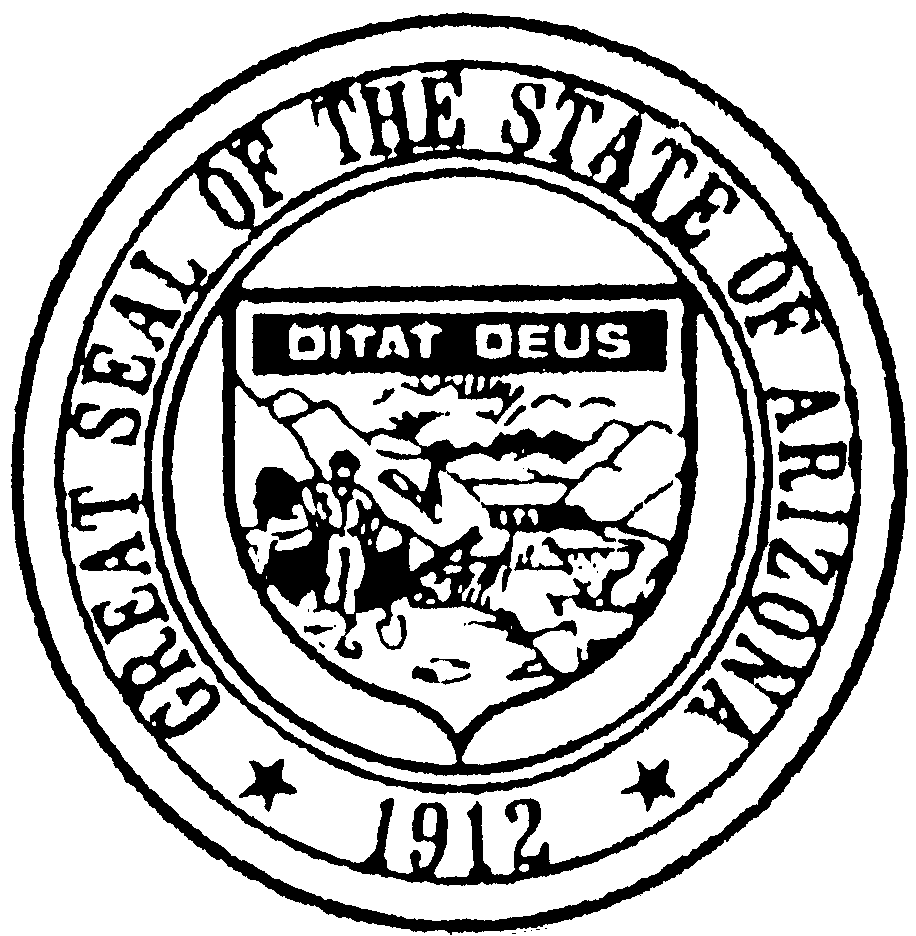 